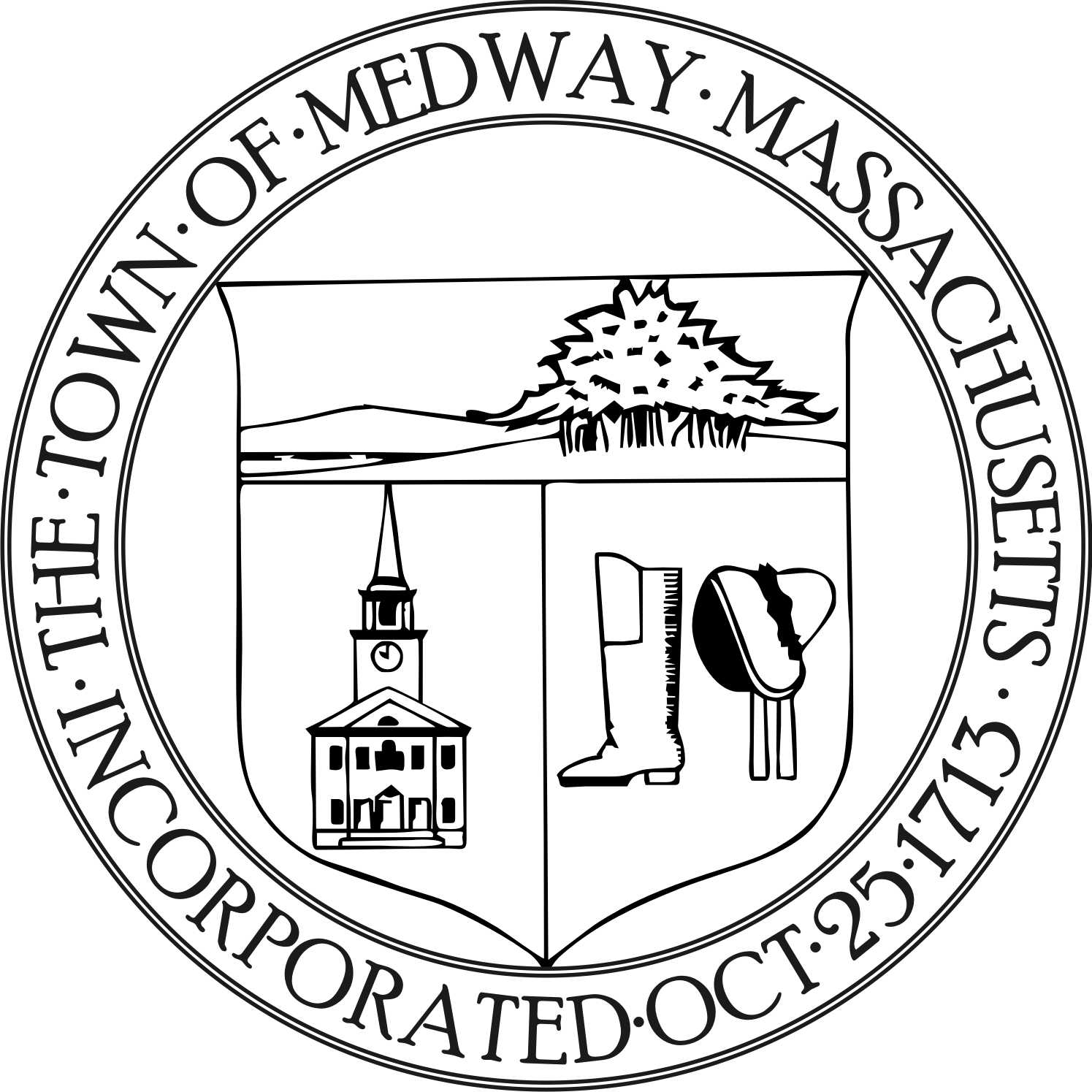 Medway Energy & Sustainability CommitteeTown of Medway155 Village StreetMedway, MA 02053Tel: 508-533-3264 / Fax: 508-533-3281Meeting Date:       March 20, 2019			Meeting Location:   Medway Public Library Approved: Attending:           Carey Bergeron, Chair, Larry Ellsworth, Kristen Rice Stephanie Carlisle and Tracy Rozak,         Committee Secretary         	Absent:  	        Alex Siekierski       Also Attending:      David Travalini, ConCom Chair_____________________________________________________________________________________Cal to Order Carey Bergeron called the meeting to order at 7:21 pm. Report from the ChairCarey sent out some seminar / webinar information to the committee members. Please let her know if you are interested in attending one.  The end of April is the Clean Sweep. Kristen is looking into working with the schools. Carey will be away on vacation that week.  Kristen stated she talked with Mark and we can join them for Clean Sweep.  We have to decide on a location.  It was suggested to put something on Face book to advertise this.  Kristen thought it would be a good idea to go around to local stores and see if they could post something about the Energy Committee and Cleans Sweep.  Carey stated they could also put something on it for those who might be interested in joining –contact information.The new name and logo were approved at the Selectmen’s meeting. Since sustainability is part of our mission now, it would be good to get some of the data from the annual report about water consumption. Think about ideas for Medway Pride Day on May 18th. Kristen will work on creating a trivia wheel.Larry made a motion to expend some of the budgeted money for committee members to go to one of the above mentioned webinars/seminars.   Kristen seconded the motion and all were in favor.Report from MembersStephanie stated March 30th is Earth Hour where people are asked to turn off all electrical appliances for one hour between 8:30- 9:30pm for energy awareness.  This might be a good idea to promote this on Face book or Twitter and mention this message was brought to you by the MESC.  Kristen will draft the tweets.  We will work on the schedule for Pride Day at the next meeting. Carey will send out a sign-up sheet.  It is from 10- 4pm.  Next meeting we should decide on anything we want to purchase. There is about $400 to spend. Maybe reusable shopping bags with the new logo or stainless steel straws. Straws might be expensive – could be part of the trivia game wheel. Might want to buy a new banner or t-shirts with the new name and logo on it.Ongoing Project DiscussionMunicipal Community Choice Aggregation | Mark C  Larry spoke with Mark Cappedonna and found there are competing programs are proliferating right now so the price is fluctuating. Ever source is having a hard time setting their rates. Mark suggests re-hanging the plan for aggregation. Would need to be approved by the board of Selectman.  If we start in the next couple of months, we can’t go to market until later in the year. This time could be better for us than it was a year ago.  Larry will reach out to Mark and John.  Larry stated that at the selectmen’s meeting, Dennis asked for an electrical consumption progress report.  Stephanie wills send a report to him that shows the energy change in consumption.Larry stated the DPS facility and the solar equipment for it is going to go to the May 10th town meeting.  Bids are due back at the end of the month then analysis with final numbers.  Stephanie has been researching buying versus renting solar panels and understanding the difference.  The goal is to have reasonably accurate pricing and the impact of incentives from various places-utilities or the Smart Program and figure out net cost to the town so folks can be informed.  B. Green Communities grant update Stephanie stated she is working with Larry on the solar for the DPS building and also the next competitive grant.  They are looking at solar for the library rooftop, condensers and potential two new boilers and another electrical car.  She would like help form the committee to help with setting a temperature set point policy for buildings. Then they could have a short meeting to present it to Michael.  Dave stated he can ask his building manager about how they do it.  New BusinessCommunity outreach idea generation to be relayed to Sandy Update/discussion of solar equipment grants, etc for DPS building Setting a time to meet with Compass, HKA about DPS building. (Helen Karl Associates)Action ItemsFuture topics/ other businessDave Travalini stated he read an article in the globe called “Surge to bring solar power to the people.” Watertown now has a zoning ordinance and he passed out a section of the document and stated on page 100, section 8.05, it states that developments that have 10 or more residential units are required to include a solar energy system that is equivalent to a minimum of 50% of the roof area of all buildings.  Dave thinks Medway should also have this type of  ordinance. He can suggest this to the town but feels it might be better coming from the MESC.  Larry thinks this is more of a topic for the Planning and Development Committee. Then maybe go to the Zoning Board. Larry stated they should also consider other renewable sources or incentives besides solar.  Dave stated people can argue against wind turbines being loud or dangerous to birds but there is not much of an argument against solar panels. Carey stated she will put it onto the list of things to consider and they will do more research before she commits to going before the board. They can look at ordinances from other towns and consult with other boards. Dave stated he will be willing to help write the argument or go before the board. Dave would like to come back and meet with the MESC in a couple of months. The MESC will invite Dave back when they are ready.Meeting MinutesNo minutes were approved at this meeting.AdjournLarry made a motion to adjourn the meeting at 8:31 pm. Kristen seconded the motion and it was voted to approve 4-0-0.*Next meeting will be on Wednesday, April 17, 2019 at 7:00 pm at the Medway Public Library.Respectfully submitted by Tracy Rozak